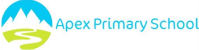 Registration Form Personal data will be collected in accordance to the Data Protection Act 1998 and the GDPR. It will be collected for specified, explicit and legitimate  purposes and processed lawfully, fairly and in a transparent manner. It will be adequate, relevant, accurate, kept up to date and limited to what is  necessary in relation to the purposes for which they are processed. Any inaccurate data will be erased or rectified without delay. The data will be  processed in a manner that ensures appropriate security of the personal data, including protection against accidental loss, destruction or damage,  using appropriate technical or organisational measures. It will be kept in a form which permits identification of data subjects, personal data may be  stored for longer periods insofar as the personal data will be processed solely for archiving purposes or statistical purposes subject to implementation  of the appropriate technical and organisational measures required by the GDPR in order to safeguard the rights and freedoms of individuals. 1. Student Details 2. Previous/Current School details 3. Family Details Applicant Father Mother Joint Guardian* Please tick one box4. Medical Details 5. Special Educational Need 6. Applicants DeclarationFor office use only 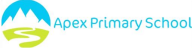 … Questionnaire 1. Apex Primary School. (Please continue on a separate sheet) 2. Home Environment 3. Your Child4. Parental Responsibility 5. You and your community 6. Applicants DeclarationPreferred start date (tick) : Immediate or ___________________month ______year___________________month ______yearDo you prefer morning or afternoon session? (Please tick one) (for Nursery class only)Do you prefer morning or afternoon session? (Please tick one) (for Nursery class only)Do you prefer morning or afternoon session? (Please tick one) (for Nursery class only) Morning (08.15 -11.30am)  Afternoon (11.45 - 3.00pm)  Full-time (08:15 - 3.00pm)YEAR GROUP: (Please indicate)YEAR GROUP: (Please indicate)YEAR GROUP: (Please indicate)SurnameMiddle NameFirst NameAddressPost code Home telephoneBorough Gender Male / FemaleAre you a permanent resident in the UK?Are you a permanent resident in the UK?Date Of Birth Age Years MonthsDate: From To Nursery/School name, address & telephone numberFathers NameOccupation Daytime Contact NumberDaytime Contact NumberE-mail address Do you have parental responsibility for the  child? Yes / No Do you have parental responsibility for the  child? Yes / No Do you have parental responsibility for the  child? Yes / No Does the child live with you? Yes / NoDoes the child live with you? Yes / NoMothers NameOccupation Daytime Contact NumberDaytime Contact NumberE-mail address Do you have parental responsibility for the  child? Yes / No Do you have parental responsibility for the  child? Yes / No Do you have parental responsibility for the  child? Yes / No Does the child live with you? Yes / NoDoes the child live with you? Yes / NoPlease provide details of other childrenPlease provide details of other childrenPlease provide details of other childrenFull Name Age Name & address of school (if applicable)Does your child have any medical condition, illnesses or allergies requirements that the school should be made aware of:Does your child have any special educational need (learning, physical, behavioural): YES / NO  Please give details: 1. I enclose the registration processing fee of £20 with this application. 2. I have read the Prospectus and agree with the Ethos of the School. 3. I understand that submitting this application does not guarantee a place. 4. I understand that I/we the parent(s) together with the child on this application will be  required to attend an interview. 5. I understand that I/we the parent(s) need to inform the school of any NEW information/concerns that will affect my child before Admission. 6. I declare the information submitted in this form and the accompanying questionnaire, is  accurate and correct. Any misleading information could jeopardize my child’s position within the School.1. I enclose the registration processing fee of £20 with this application. 2. I have read the Prospectus and agree with the Ethos of the School. 3. I understand that submitting this application does not guarantee a place. 4. I understand that I/we the parent(s) together with the child on this application will be  required to attend an interview. 5. I understand that I/we the parent(s) need to inform the school of any NEW information/concerns that will affect my child before Admission. 6. I declare the information submitted in this form and the accompanying questionnaire, is  accurate and correct. Any misleading information could jeopardize my child’s position within the School.1. I enclose the registration processing fee of £20 with this application. 2. I have read the Prospectus and agree with the Ethos of the School. 3. I understand that submitting this application does not guarantee a place. 4. I understand that I/we the parent(s) together with the child on this application will be  required to attend an interview. 5. I understand that I/we the parent(s) need to inform the school of any NEW information/concerns that will affect my child before Admission. 6. I declare the information submitted in this form and the accompanying questionnaire, is  accurate and correct. Any misleading information could jeopardize my child’s position within the School.Signature of Applicant(s) Print Name DatePlease ensure £20 registration fee  is paid by cash or via bacs: Account: HSBC, Apex Trust A/c no: 91592920 S/C 40-09-06Please send the completed form to: Apex Primary School 60-62 Argyle road Ilford, Essex, IG1 3BG contact@apexprimary.co.uk School Office: 020 8554 1208Date Received InitialDate Reviewed Initial1 2 3 4 5 6Proposed: A / D /R Date /  InitialApproved1.1) Why would you like to enroll your child at Apex Primary School?________________________________________________________________________________________________ _____________________________________________________________________________________________1.2) In your own words, what does it mean to build the Islamic personality of your child?________________________________________________________________________________________________ ________________________________________________________________________________________________1.3) What are your expectations from the school?________________________________________________________________________________________________ ________________________________________________________________________________________________ ________________________________________________________________________________________________2.1) Do you strictly adhere to Islamic practices in  accordance to the Qur’an & Sunnah?2.1) Do you strictly adhere to Islamic practices in  accordance to the Qur’an & Sunnah?Yes / Mostly / Sometimes / NoYes / Mostly / Sometimes / NoDo you observe the following Mother Mother Father2.2) Salah 5 Times Never / Sometimes / Always Never / Sometimes / Always Never / Sometimes / Always2.3) Saum (Fasting in Ramadan) Never / Sometimes / Always Never / Sometimes / Always Never / Sometimes / Always2.4) Zakah Never / Sometimes / Always Never / Sometimes / Always Never / Sometimes / Always2.5) Does your child watch  television? Yes / Controlled / NoYes / Controlled / NoYes / Controlled / No2.6) If so, what is his/hers favorite  programme / video / DVD?2.7) What types of toys/games do  you encourage?2.8) What types of toys/games do  you discourage?2.9) How do you encourage your child’s Islamic development at home?2.9) How do you encourage your child’s Islamic development at home?2.9) How do you encourage your child’s Islamic development at home?2.9) How do you encourage your child’s Islamic development at home?________________________________________________________________________________________________________________________________________________________________________________________________________________________________________________________________________________________________________________________________________________________________________________________________________3.1) Languages spoken at home3.2) To what level has your child  learnt Arabic? None / Very Little / Basic / Intermediate / Advanced 3.3) To what level has your child  learnt Quran? None / Very Little / Basic / Intermediate / AdvancedPlease provide copies of Nursery or School reports for your child.Please provide copies of Nursery or School reports for your child.4.1) What activities do you (parents) participate in with your child?4.2) What behaviour do you praise?4.3) What behaviour do you consider to be unacceptable?Give examples of reward and discipline methods you implement at home? 5.1) Apex primary school is part of a registered charity and is dependent on support from the  community and our parents who are our key stake holders.  Please state how you have contributed towards and supported community projects? Mother:Father:5.2) Please state how you will be supporting Apex? Mother :Father:1. I understand that the completion of this questionnaire is required for registration. 2. I declare that the answers given are accurate and correct. Any misleading information  could jeopardize the child’s placement within the School.1. I understand that the completion of this questionnaire is required for registration. 2. I declare that the answers given are accurate and correct. Any misleading information  could jeopardize the child’s placement within the School.1. I understand that the completion of this questionnaire is required for registration. 2. I declare that the answers given are accurate and correct. Any misleading information  could jeopardize the child’s placement within the School.Signature of Applicant Print Name DateName of Child